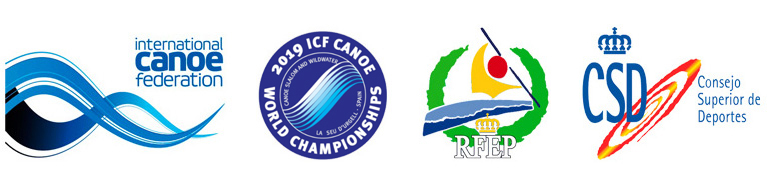 Nota de prensa 
17 de septiembre de 2019Presentados en la Diputación de Lleida los Mundiales de Canoe Slalom y Descenso de La Seu d'Urgell que contarán con 23 palistas españolesDel 25 al 29 de septiembre, el Parc Olímpic del Segre será el escenario de una de las citas más importantes del panorama internacional: los Mundiales de Canoe Slalom y Descenso de piragüismo, donde se decidirán los países que competirán en los Juegos Olímpicos de Tokyo 2020. La Real Federación Española de Piragüismo (RFEP) estará representada por 23 palistas españoles, entre los que destacan los olímpicos vascos Maialen Chourraut (MK1) y Ander Elosegi (C1H), que lograron el oro y el 8º lugar, respectivamente, en los pasados ​​Juegos Olímpicos de Río 2016, y la catalana Núria Vilarrubla (MC1), plata en el Campeonato de Europa 2019 en Pau (Francia).Del 25 al 29 de septiembre, el Parc del Segre de la Seu d’Urgell será el escenario del Campeonato del Mundo de piragüismo, que contará con las modalidades de slalom y, por primera vez, de descenso.Se trata de unos Mundiales muy especiales, ya que serán el billete de ida a los Juegos Olímpicos de Tokyo, que se disputarán en 2020. Por este motivo, la competición tendrá un aliciente añadido y todos los participantes darán lo mejor de ellos mismos para conseguir la tan ansiada plaza en la cuota olímpica: una posibilidad que solo se presenta cada 4 años. Las pruebas serán clasificatorias globales para conseguir la ya mencionada inscripción en cuatro categorías de la disciplina de slalom: canoa (masculina y femenina) y kayak (masculina y femenina). Tendrán lugar 510 participaciones en total, con 65 países representados.Presentados en Lleida los terceros Mundiales de Piragüismo de La SeuEl martes por la mañana la Diputación de Lleida ha acogido la presentación del evento, con la presencia de Jordi Latorre y Ferran Accensi, vicepresidentes primero y cuarto de la Diputación de Lleida; el alcalde de La Seu d'Urgell, Jordi Fàbrega; Joan Segura como representante territorial del Deporte en Lleida; Joan Ignasi Rosell, presidente de la Federació Catalana de Piragüisme; y German Jiménez, palista del Sicoris Club y seleccionado para el Mundial.Tanto Latorre como Fàbrega han coincidido en señalar que La Seu d'Urgell y Lleida tienen una larga tradición en el mundo del piragüismo. De hecho, estos serán los terceros Mundiales de Canoe Slalom que se celebrarán en La Seu. Fàbrega ha declarado que "se empezó en 1999, continuamos en 2009 y ahora, año 2019, está todo listo para volver a disfrutar del piragüismo". Ha añadido que los Mundiales de piragüismo "son un evento deportivo de amplia representación internacional: 510 deportistas de 65 nacionalidades distintas vendrán a competir por el oro. De todos ellos, 23 forman el equipo español, que esperamos que obtenga unos grandes resultados, y también 3 palistas andorranos". También ha querido destacar el impacto de la competición a nivel local. "Durante un mes acogeremos en La Seu aproximadamente 1.000 personas, contando los entrenamientos y los días de competición. Traduciéndolo en impacto directo, se calculan 2.000.000 de euros de beneficio", ha asegurado Fàbrega.Joan Segura, representante territorial del Deporte en Lleida, ha querido destacar La Seu como referencia en el mundo del piragüismo. "Tenemos que estar agradecidos al Ayuntamiento y a las instituciones por apostar de cara al futuro y mejorar las instalaciones hasta tener una calidad envidiable", ha destacado. A continuación también ha querido dar las gracias a la Diputación de Lleida "por implicarse en esta apuesta por el deporte, con el horizonte olímpico de unos Juegos de Invierno como objetivo".Por su parte, Joan Ignasi Rosell, presidente de la Federació Catalana de Piragüisme, ha querido remarcar la importancia de los Mundiales, no solamente para los deportistas de élite, sino también "para toda la cantera, para los que están en formación en sus clubes y que vivirán de cerca unos Mundiales como estos, en los que se palpará la emoción añadida que supone para los palistas que compiten poder clasificarse para los JJOO de Tokyo 2020".Para terminar, German Jiménez, palista del Sicoris Club y que además de seleccionador de la RFEP será uno de los deportistas que competirán por subir al podio, se ha mostrado optimista. "En el caso de La Seu, llevamos tres años organizando competiciones, como los últimos Campeonatos de Europa. Esperamos dar alguna sorpresa en cuanto a resultados", ha dicho el leridano.El equipo español jugará en casa con la máxima motivaciónEl equipo español de la Real Federación Española de Piragüismo (RFEP), que este año estará integrado por 23 palistas, 15 en la modalidad de slalom y 8 en la de descenso, competirá en casa con una motivación extra. Durante los días de competición, se esforzarán al máximo para hacer un buen papel, subir a lo más alto del podio y representar a España en los JJOO de 2020. Como cada año, recibirán el apoyo y el calor de un público entregado, que se sumará al sueño olímpico de los deportistas.Palistas de slalomEn la categoría femenina de kayak (MK1), competirá Maialen Chourraut, que se colgó el oro en los pasados ​​Juegos Olímpicos de Río 2016, y mejoró el buen resultado obtenido en los JJOO de Londres'12, donde se hizo con el bronce. Buenas sensaciones que se repitieron la temporada pasada al conseguir la plata en la prueba final de la Copa del Mundo de Canoe Slalom de la Seu d’Urgell. En esta misma categoría también participarán Laia Sorribes, campeona de Europa júnior de 2017, y Marta Martínez, bronce en la categoría de kayak en la prueba de Copa del Mundo de Canoe Slalom de la Seu d'Urgell  en 2015.La categoría de canoa femenina (MC1) estará representada por Núria Vilarrubla, deportista catalana que este año ha conseguido la plata en el Campeonato de Europa en Pau (Francia) y la oro en el Campeonato de España, Klara Olazabal, doble finalista en Copa del Mundo este año, y Ainhoa Lameiro. Las 3 palistas competirán con un aliciente añadido, ya que la categoría de MC1 será olímpica 2020 por primera vez.  En kayak masculino (HK1), los palistas españoles serán Joan Crespo, que terminó en el top 10 de la final de la Copa del Mundo de Canoe Slalom de la Seu d’Urgell de 2018, David Llorente, segoviano que consiguió la quinta posición absoluta en el campeonato de Europa de slalom de Pau de este año, resultado que lo situó como el mejor español de la categoría, y Samuel Hernanz, quinto clasificado en Londres'12. Los tres deportistas cuentan con una larga experiencia en las Copas del Mundo disputadas en la Seu.En cuanto a la categoría masculina de canoa (HC1), competirá el tres veces olímpico Ander Elosegi, que finalizó cuarto en los JJOO de Pekín 2008 y Londres 2012 y octavo en Río. También asistirán en esta modalidad Miquel Travé, campeón del Mundo júnior 2018 en Ivrea (Italia), y Luis Fernández.Finalmente, la canoa doble mixta (XC2) estará representada por los equipos formados por Núria Vilarrubla y Samuel Hernanz, Ainhoa Lameiro y Pau Echaniz, así como Carla Carrillo y Adrià Martín.Palistas de descensoEn kayak masculino (HK1), el equipo estará integrado por Guillermo Andrés, deportista de Palencia que actualmente ostenta el título de campeón de España de descenso en aguas bravas en la categoría de sprint, Guillermo Fidalgo, de León, campeón de España en la categoría clásica y subcampeón de España en sprint, y Arnau Morancho.  Alan Padilla, Rodrigo Ramos y Manuel Freire disputarán en la categoría de canoa masculina (HC1).En cuanto a la canoa doble masculina (HC2), estará representada por las siguientes parejas: Alan Padilla y Xavier Miralles, Rodrigo Ramos y Manuel Freire, y Arnau Morancho y German Jiménez.Equipo español de slalom (CSL)KAYAK FEMENINO - MK1KAYAK MASCULINO - HK1CANOA FEMENINA - MC1CANOA MASCULINA - HC1CANOA DOBLE MIXTA - XC2Equipo español de descenso (WWC)KAYAK MASCULINO - HK1	CANOA MASCULINA - HC1CANOA DOBLE MASCULINA - HC2Información generalLa Seu d'Urgell (Alt Urgell - Lleida), capital de los Pirineos, está ubicada a 10 kilómetros de Andorra y a 180 kilómetros de Barcelona. Tiene 12.500 habitantes y se encuentra a una altitud de 700 m sobre el nivel del mar. La ciudad es un importante centro de servicios y geográficamente está en la confluencia de los ríos Segre y Valira, salvo que la convierte en un centro reconocido a nivel mundial para practicar deportes de aguas bravas. De hecho, fue el lugar elegido en los JJOO de Barcelona 92 para acoger los deportes que este próximo otoño llegarán en forma de mundiales.Información y calendario de las competiciones ICF en el Parc del Segre:Campeonatos del Mundo Canoe Slalom 
Campeonatos del Mundo de DescensoMás información:Hoteles, restaurantes, reservas:
Tel. +34 973 351 511
reserves@turismeseu.com 
http://www.turismeseu.com Contact evento2019 Canoa Eslàlom ICF Copa del Món
La Seu d'Urgell – Espanya
canoeslalomseu@parcolimpic.cat 
http://canoeslalomseu.parcolimpic.cat 
http://www.rfep.es 
#canoelaseuParc Olímpic del Segre
Parc del Segre
25700 La Seu d'Urgell
Tel: +34 973 36 00 92
Fax: +34 973 36 01 92
parcolimpic@parcolimpic.cat 
http://www.parcolimpic.cat Acreditaciones para medios de comunicación: https://bit.ly/2lVqmrF
Contacto: media@canoeicf.comServicio de prensa
Josep Pujol M. 679 771 001 | media@xcommunication.es
Toti Rosselló M. 670 763 555 | toti@xcommunication.esPalistaClubMaialen ChourrautATSSLaia SorribesNAUTIC MIG SEGREMarta MartínezCADI C.KPalistaClubJoan CrespoSANTIAGOTARRAKDavid LlorenteRIO ERESMASamuel HernanzATSSPalistaClubNúria VilarrublaCADI C.KKlara OlazabalSANTIAGOTARRAKAinhoa LameiroCLUB PIRAGÜISMO PENEDOPalistaClubAnder ElosegiSANTIAGOTARRAKMiquel TravéCADI C.KLuis FernándezC. D. MIÑO - TEIXUGOSPalistasNúria Vilarrubla / Samuel HernanzAinhoa Lameiro / Pau EchanizCarla Carrillo / Adrià MartínPalistaClubGuillermo AndrésLOS ÁGUILASGuillermo FidalgoCLUB KAYAK OVIEDOArnau MoranchoSICORIS CLUBPalistaClubAlan PadillaSICORIS CLUBRodrigo RamosCANOA KAYAK ZAMORAManuel FreireFLUVIAL O BARCOPalistasAlan Padilla / Xavier MirallesRodrigo Ramos / Manuel FreireArnau Morancho / German Jiménez